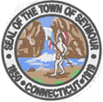 The Assistant Custodian is responsible for manual labor involving the cleaning of interior offices and facilities of town buildings including Seymour Town Hall, Community Center, Seymour Public Library, Police Department and the Public works building. Also includes assisting with simple maintenance at 98 Bank Street.The Assistant Custodian assists with routine simple maintenance of town buildings and the upkeep of associated grounds in accordance with established routines except Public works and 98 Bank Street.Hours will be 1:30 PM – 10 PM.Works under the direct supervision of the Head Custodian. None. Ability to learn the methods, techniques, and materials used in cleaning operations. Ability to learn the operation and care of vacuum cleaners, polishing machines, janitorial equipment, and lawn care equipment.Ability to understand and follow oral and written instructions. Considerable ability to establish and maintain effective working relationships with supervisors, associates, vendors, and the public. High school graduate or equivalentSome experience in general cleaning, custodial, building maintenance, and outside grounds keeping workPossession of a valid driver’s license